УСТНАЯ НУМЕРАЦИЯ ЧИСЕЛ В ПРЕДЕЛАХ 100Цели: формировать умение учащихся определять разрядный состав числа; повторить, как образуются числа второго десятка; закреплять знание названий чисел, состоящих из круглых десятков; продолжать формировать умение складывать и вычитать числа, состоящие из десятков; развивать навыки счёта, внимание, наблюдательность, аккуратность. Ход урокаI. Организационный момент. II. Каллиграфическая минутка.10 10 10 10 10 10III. Устный счет.1. И г р а  «Молчанка».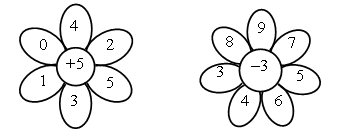 2. Расположите числа в порядке возрастания: 30, 20, 10, 90, 60, 70, 50, 40.– Образуют ли данные числа отрезок числового ряда? (Нет.)– Почему?IV. Повторение изученного материала.1. Назовите, сколько это единиц: 3 десятка, 5 десятков, 7 десятков, 2 десятка, 1 десяток, 8 десятков, 9 десятков, 6 десятков, 4 десятка, 10 десятков.2. Посчитайте десятками от 10 до 100 в прямом и обратном порядке.V. Формирование у учащихся умения определять разрядный состав числа.1. – Присчитывайте по одному, начиная с числа 10, до числа 20.– Сколько десятков в числе 11? Сколько единиц? (В числе 11 – 1 десяток и 1 единица.)– Как получили число 11? (К десяти прибавили один.)– Сколько десятков в числе 12? Сколько единиц?– Как получили число 12? (К десяти прибавили два.) И т. д.2. Работа с учебником. Задание 1 (с. 7 учебника, часть 1).– Сколько палочек на каждом рисунке? (На первом рисунке 13 палочек, на втором рисунке – 31 палочка.)– Сколько в каждом из этих чисел десятков? Сколько единиц? (В числе 13 – 1 десяток и 3 единицы, в числе 31 – 3 десятка и 1 единица.)3. Назовите число, в котором: 1 десяток 8 единиц; 3 десятка 1 единица; 2 десятка 5 единиц; 10 десятков. Далее учащимся могут быть предложены задания на с.7 учебника(часть 1 «Н»), в которых дети, присчитывая по одному, образуют числа от 20 до 100. 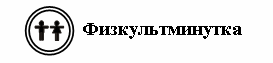 VI. Сравнение чисел.– Сравните числа.4 дес. * 4 дес. 2 ед.		10 дес. * 9 дес. 9 ед.5 дес. * 7 дес.		 	3 дес. * 2 дес. Задание выполняется устно, с подробным объяснением, один ученик выполняет работу на доске. VII. Работа над задачами.На данном этапе урока работа проводится по заданиям 3, 4 (с. 7 учебника, часть 1). Учитель может предложить учащимся прочитать сразу тексты из обеих задач.– Какой из прочитанных вами текстов является задачей? Какой нет?
(Оба текста – задачи.)– Почему вы так считаете? (В каждом тексте есть условие и вопрос, есть данные и искомые числа.)– Чем похожи задачи? (Данными числами.)– Чем различаются? – Для решения задач вы выберете одно и то же арифметическое действие? (Нет.)– Почему? Далее учитель может предложить детям решить задачи по вариантам, предварительно обговорив, как будет выполнена краткая запись. З а д а ч а  3. Девочек – 7 чел. Мальчиков – ? на 2 чел. больше 7 + 2 = 9 (мальчиков).О т в е т: на прогулку вышло 9 мальчиков. Или:О т в е т: 9 мальчиков. З а д а ч а  4. Мальчиков – 7 чел. Девочек – ? на 2 чел. меньше 7 – 2 = 5 (девочек)О т в е т: 5 девочек каталось на карусели. Или:О т в е т: 5 девочек. П р о в е р к а  выполненной детьми работы осуществляется с доски (самопроверка). VIII. Самостоятельная работа. Учащиеся выполняют самостоятельно задание 5 (с. 7 учебника, часть 1) с последующей взаимопроверкой. (Те учащиеся, которые затрудняются в выполнении задания, могут воспользоваться помощью числовой прямой.)IX. Задание по образцу. В заключение  урока  дети  выполняют  задание  на  полях  с.7  учебника (часть 1): продолжают узор и раскрашивают его, соблюдая подмеченную закономерность. X. Итог урока. – Что хотите сказать? – Чем запомнился вам урок? – Что бы вам хотелось выполнить ещё? – Чью работу на уроке хотели бы отметить? 